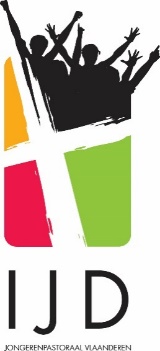 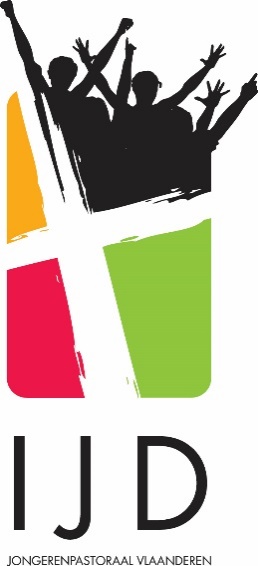 PLUSSERS HOOGSTRATEN 2019-2020Persoonlijke gegevensNaam: ……………………………………………………………….Voornaam: ………………………………………………………..Geboortedatum:………………………………………………..ToestemmingDatum:………………………………………..Naam en handtekening (handtekening ouders indien minderjarig):………………………………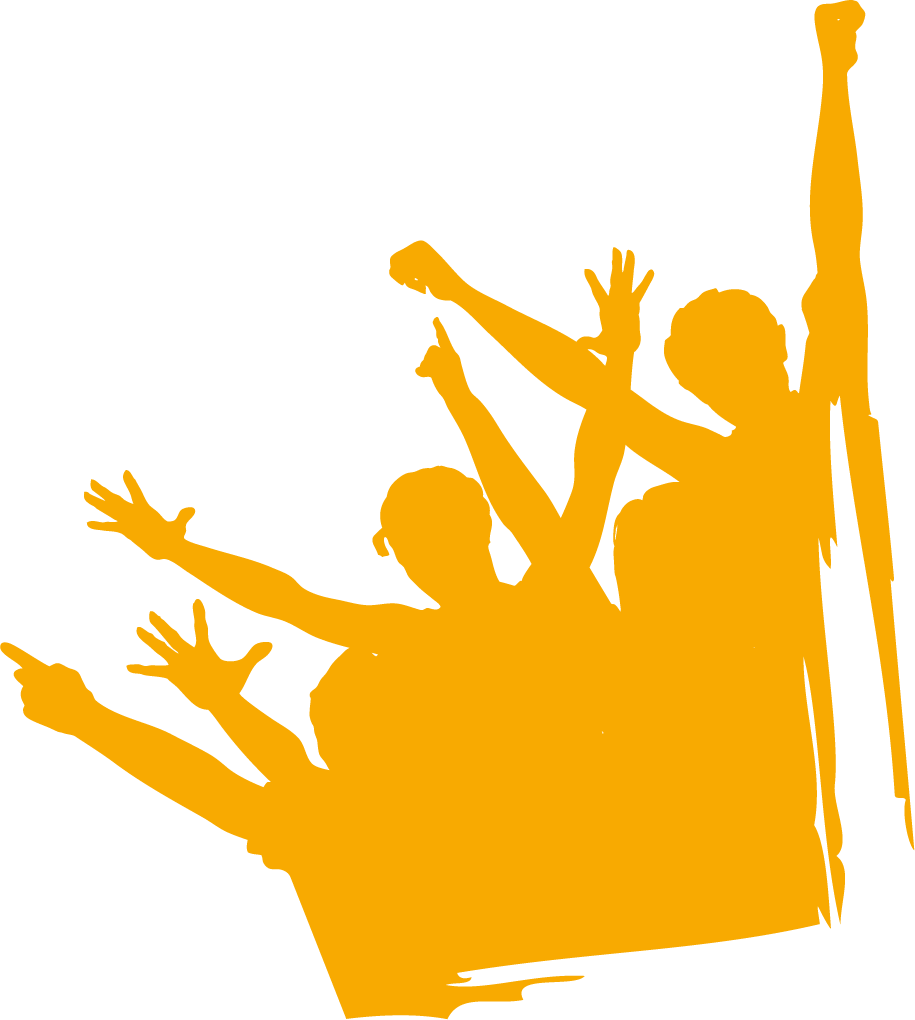 Uw persoonsgegevens worden bewaard en verwerkt door Plussers Hoogstraten. Meer informatie over ons beleid rond gegevensverwerking vindt u in onze privacyverklaring op www.plussers.com.In het kader van de privacywetgeving vragen we ook of je toestemming geeft om foto’s te nemen. 0     JANEE (Als je de toestemming geeft om  foto’s te laten nemen, geef je ook de toestemming om foto's waar jij opstaat te gebruiken in on- en offline publicaties van onze groepswerking  (verslaggeving op onze website, op de website van de parochie,  op onze facebookpagina/instagram, op de regionale pagina’s van Kerk en Leven…). Voor niet-gerichte foto's/massafoto's heeft Plussers Hoogstraten  geen toestemming nodig. Ook als jij 'neen' aanklikt mogen wij deze niet-gerichte foto's waar jij opstaat gebruiken in on- en offline publicaties.)